Клименко Светлана ГеннадьевнаУчитель-логопед  МАДОУ МО г.Краснодар «Детский сад № 43»werbows79@mail.ru«Методические рекомендации учителя-логопеда, как средство формирования педагогической родительской компетенции в речевом  развитии детей с ОВЗ»Аннотация.Большое количество семей воспитывает ребенка с ограниченными возможностями здоровья (ОВЗ). Зачастую, в беседе с родителями, при сборе анамнеза ребенка, сталкиваешься с недостаточной родительской компетентностью: в знании особенностей развития ребенка в младшем школьном возрасте, важными периодами возраста (сензитивными), своевременном  посещении консультаций специалистов, правильным выбором средств и условий развития детей с ОВЗ младшего школьного возраста. В статье раскрыта одна из форм  формирования  педагогической компетентности родителей. Сущность  и примерное содержание методических рекомендаций учителя-логопеда родителям для совместной деятельности  с ребенком  в семье.Ключевые слова. Родительские компетенции, дети младшего школьного возраста  с ОВЗ, семья, задачи речевого развития, коррекционно-развивающие технологии, ведущая деятельность. Ребенок с ОВЗ нуждается в непрерывном, системном подходе развития. И , конечно, центральное место этого процесса является семья. Именно родители являются главными людьми для детей младшего школьного  возраста. Проблемы семьи, имеющей ребенка с нарушениями в развитии, освещены в работах Т.Г. Богдановой, В.А. Вишневского, Б.А. Воскресенского, Т.А.Добровольской,  и др.  В отечественной педагогике определены разнообразные формы, методы и задачи работы школы с семьей [3]Компетенции родителей – это грамотность в вопросах развития, воспитания и обучения детей. Е. Ф. Архипова выделяет следующие виды компетенций родителей детей с ОВЗ: – педагогическая компетенция – знания и использование в повседневной жизни методов коррекционного воспитательного воздействия, способствующих развитию личности ребенка; – психологическая компетенция – понимание возрастных и индивидуальных особенностей ребенка, а также умение организовывать совместную с ним деятельность с учетом его возможностей; – здоровьесберегающая компетенция основана на внимании к физическому (соматическому) здоровью ребенка, включает проведение необходимых профилактических мероприятий, обследование ребенка у специалистов, направленное на выявление отклонений в здоровье ребенка и своевременное их предупреждение или лечение; – социальная компетенция проявляется в способности родителей сохранять старые социальные связи и предусматривает способность устанавливать и поддерживать новые продуктивные связи, способствующие интеграции семьи в социум; – правовая компетенция – знание основных прав родителей и ребенка, ориентация в нормативно-правовых документах и законодательстве РФ по вопросам семьи, а также умение применять на практике нормы законодательства, знать права ребенка с ОВЗ и уметь их защищать. Наиболее продуктивны педагогическая и психологическая компетенции, позволяющие организовать оптимальный коррекционный режим в домашних условиях благоприятный для развития, воспитания и обучения ребенка с ОВЗ. [1]  Становится актуальным содержание запросов от родителей как правильно организовать деятельность ребенка в семье. Возникают жалобы родителей на непослушание ребенка, нежелание учить уроки и выполнять различные задания и упражнения. Причина этих проблем часто скрыта в обычных формах общения родителя с ребенком. Характер общения с ребенком носит строгий, ограниченный способ организации занятия с ребенком, который скучен и не интересен школьникам. Ведь одной из ведущей деятельности ребенка младшего школьного возраста сохраняется игра. Смысл игры по Л. С. Выготскому заключается в развитии и упражнении всех способностей и задатков ребенка. Игра учит, формирует, изменяет, воспитывает. Игра создает зону ближайшего развития ребенка (Л. С. Выготский, 1983). В младшем школьном возрасте возникают различные потребности и побуждения, которые очень важны для всего развития ребенка. У ребенка в этом возрасте появляются нереализуемые желания, непосредственно приводящие к игре. Новый процесс обучения- урок, зачастую, ведет к менее подвижной деятельности, что для ребенка 7 лет создает трудности. А у детей с ОВЗ отмечается гипервозбудимость и дефицит внимания, что требует от педагога и родителя частой смены деятельности и правильной организации процесса, сохранения мотивации у ребенка- все эти показатели реализуются в игре.
«Сущность игры в том, что она есть исполнение желаний, но не единичных желаний, а обобщенных аффектов» — писал Л. С. Выготский [2, с.64]  В младшем школьном возрасте возникают различные потребности и побуждения, которые очень важны для всего развития ребенка. У ребенка в этом возрасте появляются нереализуемые желания, непосредственно приводящие к игре. [4]Для детей с ОВЗ характерны нарушения речи, которые  многообразны и требуют  диагностики и коррекции.  Они проявляются в  недоразвитии  речи: нарушении звукопроизношения, грамматического строя речи, бедности словарного запаса,  нарушении темпа и плавности речи, появления дисграфии и дислексии. При организации коррекционного процесса с детьми, имеющих тяжелые нарушения речи (ТНР) учителю-логопеду необходимо формировать  педагогическую  родительскую компетенцию.  Необходимо научить родителей в условиях постоянной нехватки свободного времени педагогически грамотно играть с детьми дома. Логопед предлагает различные  формы помощи родителям, которые носят характер как  индивидуального, так и дистанционного консультирования: - лекционно-просветительская  работа, которая  закладывает основу взаимоотношений с родителями;- практикумы по ознакомлению с необходимой информацией, которые содержат ответы на часто задаваемые вопросы;- активное привлечение родителей к организации условий, способствующих эффективности коррекционно–развивающей работы с детьми;-использование информационных технологий: презентаций, фото и видео материалов, которые содержат необходимую информацию на сайте учреждения-включение  здоровьесберегающих технологий , которые содержат полезный  материал для оздоровления и создания мотивации детей с ОВЗ к деятельности-практическое использование игровых  технологий , как одной из ведущей деятельности младших школьников. Учитель-логопед  подбирает  способы  формирования  системы  знаний, навыков, умений родителей,  позволяющие оптимизировать коррекционно-педагогический процесс и  решать задачи в развитии речи детей с ОВЗ:-формирование правильного  звукопроизношения-обогащение  словаря-формирование лексико-грамматических категорий речи-развитие  фонетико-фонематического восприятия-развитие слухоречевой памяти- развитие интонационной культуры речи- развитие связной, монологической речи.-профилактика дисграфии и дислексии.Одним из  эффективных средств формирования  педагогической компетентности родителей,  являются методические рекомендации учителя-логопеда родителям. Эта  форма работы позволяет решать задачи в развитии речи детей с ОВЗ. Внимание родителей активно  привлекают предложенные  развивающие игры с содержанием и подручным  оборудованием, который легко использовать или заменить в любых условиях. Рекомендации логопеда позволяют создать единую речевую среду и возможность упражнения и закрепления логопедического материала с детьми дома. Содержание методических рекомендаций представлены в индивидуальных папках учащихся, интересные и актуальные презентации специалист размещает в электронном виде индивидуально родителям.Содержанием методических  рекомендаций учителя-логопеда подобраны различные упражнения, которые родители используют в совместной деятельности с детьми, при проведении досуга, во время пешей и транспортной прогулки, на отдыхе, в любом удобном месте. Цели и задачи  таких игр и упражнений носит закрепляющий и упражняющий характер. Но есть упражнения, специально созданных условиях, перед зеркалом, чтобы ребенок, играя, продолжал учиться и соблюдал все правила игры,  которым обучал  логопед например, на автоматизацию звука. При выполнении речевых упражнений на профилактику дисграфии и дислексии так же можно использовать обычные условия. Например, играя в игры «Подбери больше слов», «Скажи наоборот», «А как звучит иначе»,  ребенок накапливает активный словарь, учится оперировать словами и мыслить. Таким образом, играя с детьми, родители создают условия  для повторения необходимых упражнений, и воспитывают у ребенка чувство ответственности.Одним из примеров методических рекомендаций учителя-логопеда  для формирования  педагогической компетентности родителей представлена презентация по теме: « Развитие лексико-грамматической стороны речи Откуда хлеб пришел?» При просмотре презентации ребенку предлагают играть в игры, которые решают следующие задачи: -формирование  знаний  детей о родной Кубани,  о хлебе, как пищевом продукте, его ценности, истории происхождения. Рассматривая слайды  3,4 родитель проводит с ребенком беседу;- расширять знания детей о профессиях в игре «Узнай профессию», которые принимают участие в выращивании , изготовлении муки и выпекании хлебобулочных изделий. Слайд 7-упражнять в словообразовании относительных прилагательных в игре «Мучные продукты», «Продолжи ряд мучных продуктов», «Из чего какая мука?»; существительных с уменьшительно-ласкательным значением игра «Назови ласково»; родственных и сложных слов  в игре «Слова-родственники», «Сложные слова» Слайды 8,9, 10, 11,12-обогащение активного словаря: подбор качественных прилагательных в игре «Подбери больше слов», глагольного словаря в игре «Я знаю много слов»,  слов-антонимов в игре «Назови наоборот», обобщающего понятия в игре «Назови одним словом» Слайды 12,13,14-автоматизация звука Р в словах в игре «Ракушки», «Раскопки», «Кристаллы в ракушке»; развитие фонематического восприятия в игре «Где живет звук Р в слове?» Слайды 15,16,17- формирование  артикуляционной, мелкой моторики , дыхательной функции, использовании элементов пальчиковой гимнастики, самомассажа в «Играх с тестом», «Играх с мукой»; Слайд 18, 19, 20- познавательное развитие художественной ценности через дидактический фольклор: пословицы, поговорки, загадки в игре «Запомни-повтори» [5] Слайд 21,22Таким образом, используя методические рекомендации представленного содержания,   учитель-логопед решает поставленные задачи познавательного, речевого развития  детей с ОВЗ, доказывает эффективность выбранной  формы  для формирования  педагогической компетентности родителей. Специалист направляет родителей на создание и использование игры, как ведущей деятельности детей младшего школьного  возраста, которые реализуют здоровьесберегающие технологии. Использование такой формы создает единую речевую среду и дает  возможность  закрепления логопедического материала с детьми дома.  Предложенная форма работы логопеда формирует  грамотность родителей в вопросах развития, воспитания и обучения детей с ОВЗ и повышает  эффективность  коррекционной работы.Список цитируемой литературы. Ссылки на источники1. Архипова, Е. Ф. Повышение абилитационной компетенции родителей детей с ограниченными возможностями здоровья [Электронный ресурс] / Е. Ф. Архипова. – Режим доступа: https://arkhipovaef.ru.2. Выготский Л. С. Собрание сочинений в 6 т.: Т. 3: Проблемы развития психики. — 1983. Закладки.  Выготский Л. С. Собрание сочинений: в 6 т. / Гл. ред. А. В. Запорожец. — М.: Педагогика, 1982—1984.3. Голубева Л. П. Развитие речи неговорящих детей (1951).4. Глаголева, К. С. Л. С. Выготский о роли игры в психическом развитии ребенка / К. С. Глаголева. — Текст : непосредственный // Молодой ученый. — 2017. — № 4 (138). — С. 324-326. — URL: https://moluch.ru/archive/138/38773/ (дата обращения: 14.10.2021).5.  https://po-ymy.ru/zagadki-pro-xleb-i-xlebobulochnye-izdeliya-s-otvetami.htmlПриложение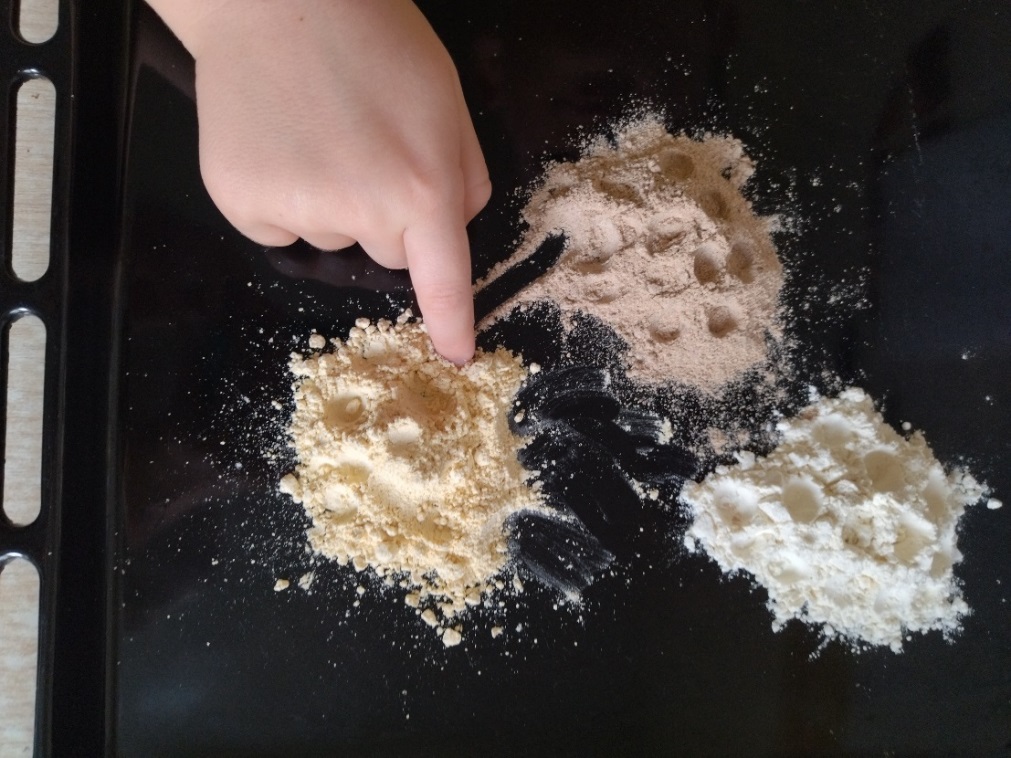 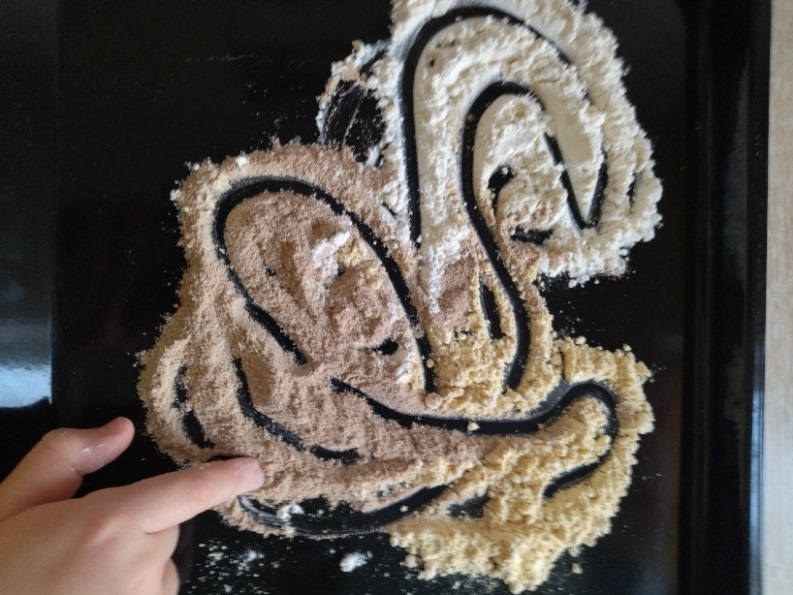 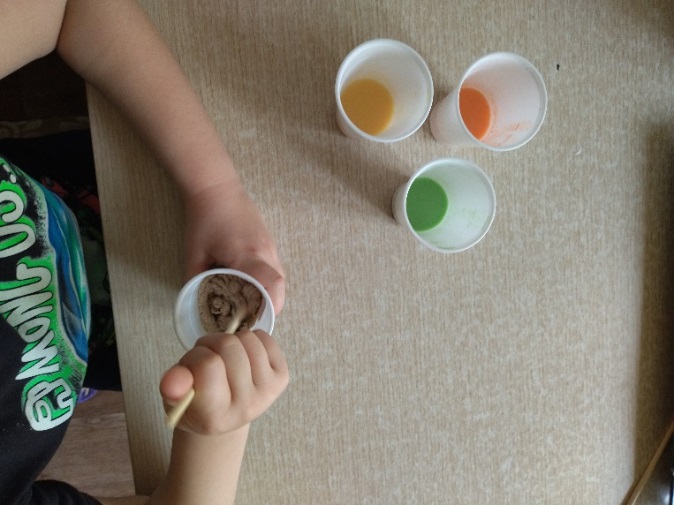 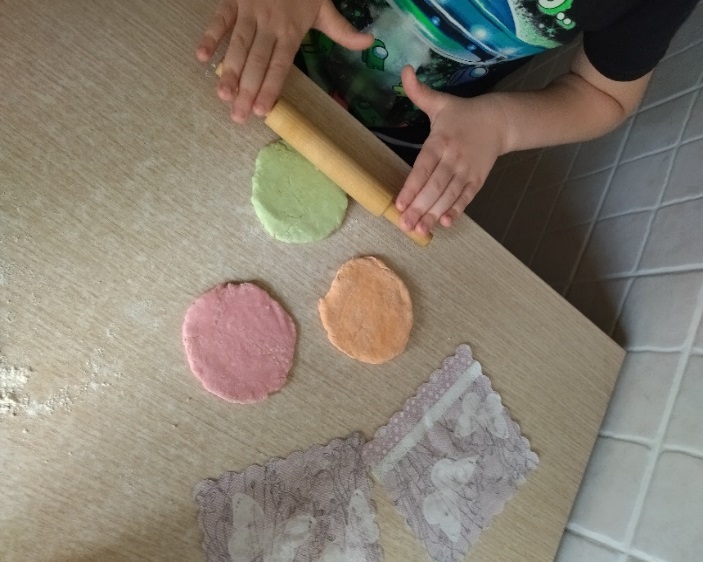 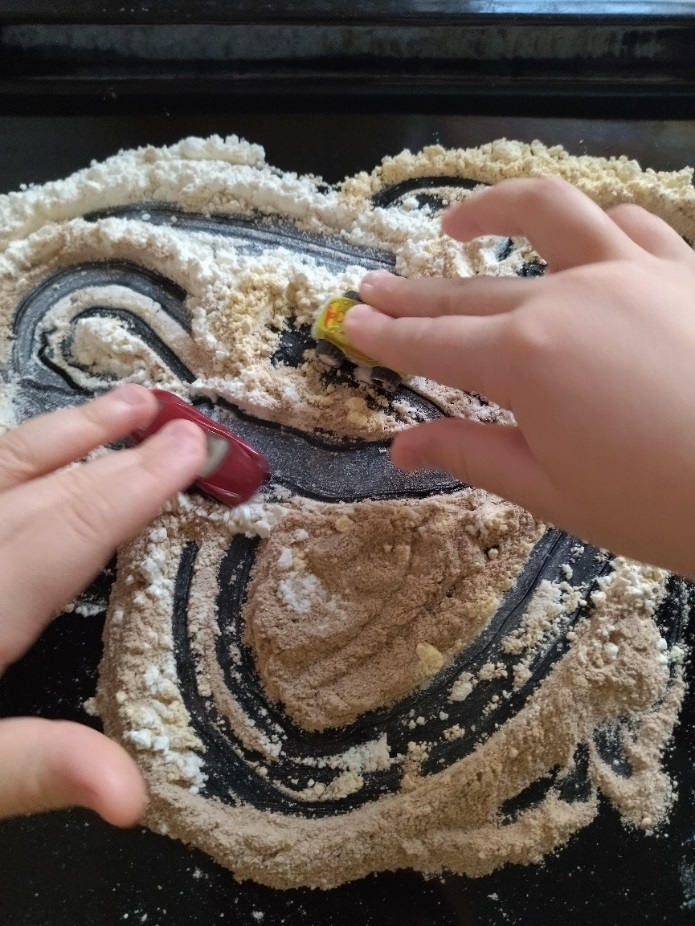 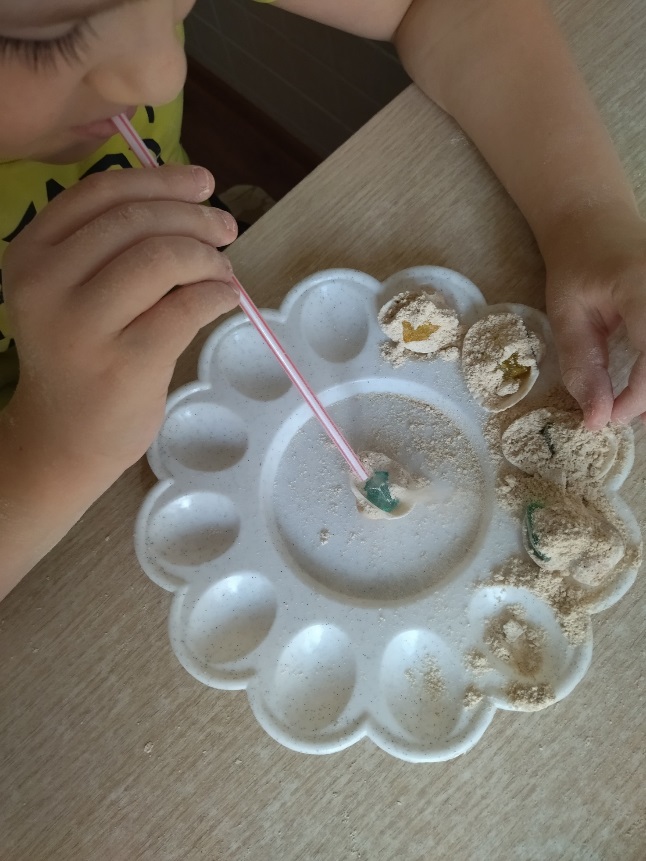 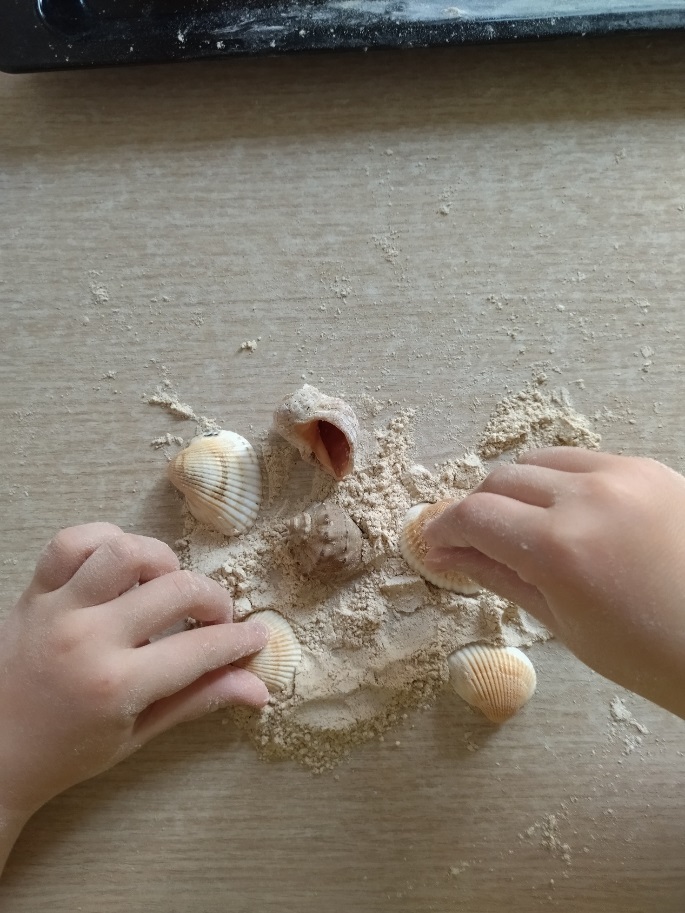 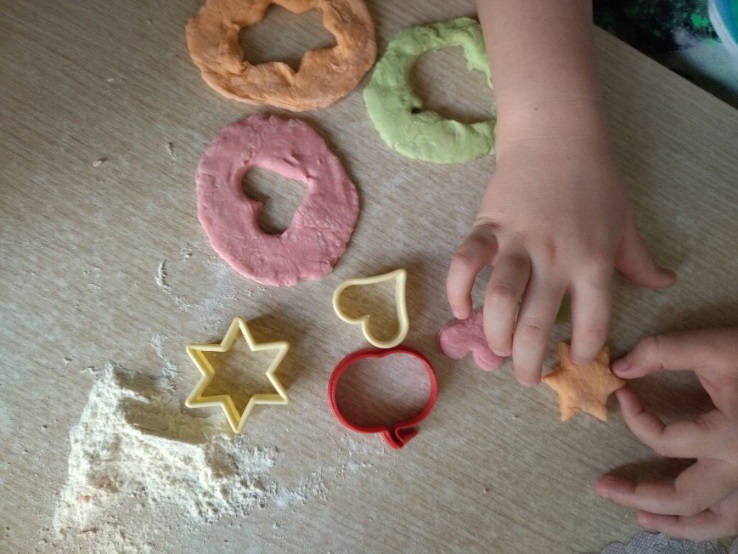 